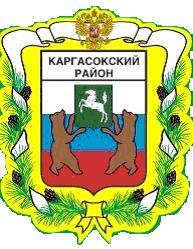 МУНИЦИПАЛЬНОЕ ОБРАЗОВАНИЕ «Каргасокский район»ТОМСКАЯ ОБЛАСТЬДУМА КАРГАСОКСКОГО РАЙОНА     В целях решения вопросов местного значения муниципального образования «Каргасокский район»  по организации транспортного обслуживания населения,  в соответствии с п. 6 ч.1.ст. 15 Федерального закона от 6 октября 2003 года № 131-ФЗ «Об общих принципах организации местного самоуправления в Российской Федерации» и осуществления расчета субсидии юридическим лицам, индивидуальным предпринимателям и  физическим лицам на возмещение затрат, понесенных в связи с организацией воздушных перевозок в границах муниципального образования «Каргасокский район»Дума Каргасокского района РЕШИЛА:Приложение №1 к решению Думы Каргасокского районаот  06. 04. 2010   №548Стоимость проезда граждан, провоза багажаи перевозки груза воздушным транспортом для расчета субсидии юридическим лицам, индивидуальным предпринимателям и  физическим лицам на возмещение затрат, понесенных в связи с организацией воздушных перевозок в границах муниципального образования «Каргасокский район» Бесплатный провоз багажа для граждан:Самолет Ан-2 – 10 кг/1 чел.Вертолет Ми-8 – 20 кг/1 чел.Приложение №2 к решению Думы Каргасокского районаот  06. 04. 2010  №548Приложение к решениюДумы Каргасокского районав редакции решения от 27.08.2019 № 256РЕШЕНИЕ (в ред. решений от 15.04.2015 № 358; от 20.12.2017 № 142;от 27.12.2018 №210; от 27.08.2019 № 256)РЕШЕНИЕ (в ред. решений от 15.04.2015 № 358; от 20.12.2017 № 142;от 27.12.2018 №210; от 27.08.2019 № 256)РЕШЕНИЕ (в ред. решений от 15.04.2015 № 358; от 20.12.2017 № 142;от 27.12.2018 №210; от 27.08.2019 № 256)06.04. 2010№ 548с. Каргасокс. КаргасокО  стоимости проезда граждан и провоза багажа воздушным транспортом для расчета субсидии юридическим лицам, индивидуальным предпринимателям и  физическим лицам на возмещение затрат, понесенных в связи с организацией воздушных перевозок в границах муниципального образования «Каргасокский район»1. Установить с 01.01.2010 г. по 14.04.2010 г. стоимость проезда граждан и провоза багажа воздушным транспортом для расчета субсидии юридическим лицам, индивидуальным предпринимателям и  физическим лицам на возмещение затрат, понесенных в связи с организацией воздушных перевозок в границах муниципального образования «Каргасокский район» согласно приложению №1 к настоящему решению.2. Установить с 15.04.2010 г. стоимость проезда граждан и провоза багажа воздушным транспортом для расчета субсидии юридическим лицам, индивидуальным предпринимателям и  физическим лицам на возмещение затрат, понесенных в связи с организацией воздушных перевозок в границах муниципального образования «Каргасокский район» согласно приложению №2 к настоящему решению.3. Настоящее решение вступает в силу со дня опубликования и распространяет свое действие на отношения, сложившиеся с 01.01.2010 г.4. Опубликовать настоящее решение в газете «Северная правда».5. Признать утратившим силу решение Думы Каргасокского района от 07.04.2009 №474 с 01.01.2010 «О принятии  стоимости проезда граждан, провоза багажа и перевозки груза воздушным транспортом на территории Каргасокского района в 2009 году».6. Контроль за исполнением настоящего решения возложить на бюджетно-финансовый комитет Думы Каргасокского района. № ппПункт отправления – пункт назначенияСтоимость проезда граждан руб. / 1 чел.Стоимость провоза багажа и перевозки грузаруб. / 1 кг1Каргасок - Новый Васюган6000902Каргасок - Новый Тевриз4400663Каргасок - Средний Васюган3400504Каргасок - Мыльджино3400505Каргасок - Неготка2000306Каргасок - Киевский2000307Каргасок - Напас2600408Каргасок - Молодежный2600409Каргасок  - Тымск12002010Каргасок - Усть-Тым14002011Тымск - Усть-Тым10001512Средний Васюган - Новый Васюган28004513Средний Васюган - Новый Тевриз12002014Средний Васюган - Мыльджино10001515Новый Тевриз - Новый Васюган20003016Новый Тевриз - Мыльджино18003017Новый Васюган - Мыльджино36005518Киевский - Неготка10001519Киевский  - Молодежный16002520Киевский  - Напас24004021Напас - Молодежный10001522Напас - Неготка20003023Молодежный - Неготка14002024Каргасок - Вертикос16002525Каргасок – Старая Березовка15002026Каргасок - Сосновка10001527Каргасок - Киндал10001528Каргасок – Старо-Югино100015№ ппПункт отправления – пункт назначенияСтоимость проезда гражданСтоимость провоза багажа массой от 10 до 23 кгСтоимость провоза багажа массой свыше 23 кг и перевозки груза юридическими лицами№ ппПункт отправления – пункт назначения руб. / 1 чел.руб. / 1 кгруб. / 1 кг1Каргасок - Новый Васюган83901261892Каргасок - Новый Тевриз6140921393Каргасок - Средний Васюган4750701064Каргасок - Мыльджино4750701065Каргасок - Неготка280042636Каргасок - Киевский280042637Каргасок - Напас363056838Каргасок - Молодежный363056839Каргасок  - Тымск1670274110Каргасок - Усть-Тым1950274111Тымск - Усть-Тым1400223312Средний Васюган - Новый Васюган3900649613Средний Васюган - Новый Тевриз1670274114Средний Васюган - Мыльджино1400223315Новый Тевриз - Новый Васюган2800426316Новый Тевриз - Мыльджино2520426317Новый Васюган - Мыльджино50407811718Киевский - Неготка1400223319Киевский  - Молодежный2240365420Киевский  - Напас3350568321Напас - Молодежный1400223322Напас - Неготка2800426323Молодежный - Неготка1950274124Каргасок - Вертикос2240365425Каргасок – Старая Березовка2100274126Каргасок - Сосновка1400223327Каргасок - Киндал1400223328Каргасок – Старо-Югино14002233